Química Geral – Eng. ElétricaProf. João M. Cordeiro4 h semanais: terças às 10:00h		     	quartas  às 10:00hDias de aula no presente semestre (1/16): mar:  29  30    	  	 		abr:	 05  06    12  13    19   20   26  27     		mai:	 03  04    10  11    17   18   24	 25  31				jun:	 07  08    14  15    21   22   28  29			jul:    05  06     12  13    19   20  26  27O sábado deverá ser utilizado para eventuais reposições, conforme a necessidade de cada disciplina.Assuntos abordados:Os assuntos estão divididos em duas partes: comportamento microscópico dos materiaisEstrutura da Eletrosfera2- Ligações QuímicasPropriedades da matéria: o estado gasoso       o estado sólidocomportamento macroscópico dos materiaisTermodinâmicaCinética de reaçõesEletroquímicaBibliografia: BROWN, T.L.; LeMay Jr, H. E.; Bursten, B. E.; Burdge, J. R. Química: a ciência central. 9.ed. São Paulo: Pearson Prentice Hall, 2011.Atkins, P.; Jones, L. Principios de Química Questionando a vida moderna e o meio ambiente. 3. ed. Porto Alegre: McGrawHill Bookman, 2007MAHAN, B.H.; Myers, R. J. Química: um curso universitário. 4.ed. São Paulo: Edgard Blucher, 2000.Kotz, J. C.; Treichel Jr, P. Química e Reações Químicas (2 vols). 4. ed. Rio de Janeiro: LTC, 2002Chang, R. Físico-Química para as ciências químicas e biológicas (2 vols). 3. ed. Porto Alegre: McGrawHill Bokman, 2010Datas de avaliação da aprendizagem		1a Aval: 	03/mai		2a Aval: 	14/jun		3a Aval: 	19/julProvável recuperação: 26/julAs avaliações têm nota máxima 8,0Serão consideradas as duas melhores notas das avaliações: Mp1 nota de trabalho (Nt), valor máximo 2,0, oriunda da média das notas de trabalhos que forem feitos. Critério de avaliação: Média para aprovação: Condição para aprovação: M ≥ 5,0http://www.feis.unesp.br/#!/departamentos/fisica-e-quimica/docentes/relacao-de-docentes/joao-m-m-cordeiro/material-didatico/quimica-geral/Sugestão: http://www.youtube.com/watch?v=RrqjSSgbwIQ (Clóvis de Barros)http://revistaepoca.globo.com/Revista/Epoca/0,,EMI247981-15230,00.htm (Eliane Brum)Não leve esta aula muito a sério... apenas relaxe e desfrute dela. Vou contar para vocês como a natureza se comporta. Se você admitir simplesmente que ela tem esse comportamento, você a considerará encantadora e cativante. Não fique dizendo para si próprio: “Mas como ela pode ser assim?” porque, nesse caso, você entrará em um beco sem saída do qual ninguém escapou ainda. Ninguém sabe como a natureza pode ser assim.Richard FeynmanA Estrutura da Eletrosfera do ÁtomoMateriais – formados por átomos.Átomos: 	núcleo positivo     		(prótons + nêutrons)	      	eletrosfera negativa      	(elétrons)O núcleo é extremamente pequeno comparativamente ao tamanho da eletrosferaA maior parte da massa do átomo está no núcleo (prótons e nêutrons têm massa  2.000 me-)Para se identificar um átomo são necessários 2 números:no atômico Z  no de prótons no núcleo = no de elétrons na eletrosferano de massa A  no total de núcleons (prótons + nêutrons)Um átomo se representa por , onde  é o símbolo do átomo.Ex: 						O que caracteriza um elemento é o número atômico Z O número de massa A pode variar no mesmo elemento  isótopoEx: 		 		Massas Atômicas = 12,000.... u.m.a. 1 u.m.a. =  massa As massas de todos os outros elementos são expressas em relação à esse elemento As massas atômicas dadas na tabela periódica são a média ponderal dos isótopos dos átomos do elemento. Por isso não são inteiras.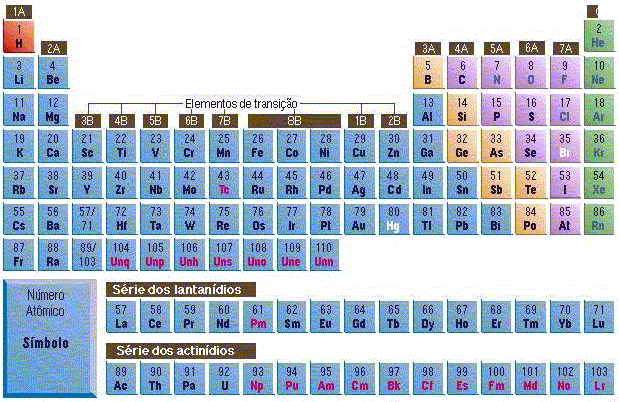 Os elétronsOs elétrons estão na eletrosfera. Porque é importante conhecer a estrutura da eletrosfera?R. Porque as propriedades dos materiais derivam da interação entre os átomos que os compõem, e esta interação é reflexo dessa estrutura.Baseado na estrutura da eletrosfera é possível entender as propriedades de um material.Mas de que maneira os elétrons estão na eletrosfera? Estão estacionados? Movimentam-se em torno do núcleo?O comportamento dos sistemas atômicos não pode ser explicado usando a mecânica e o eletromagnetismo clássicosPor isso foi necessário o desenvolvimento de uma nova física (mecânica quântica)Conceitos importantesRadiação eletromagnética: tem velocidade de 3,00 x 108 m/s no vácuo e movimento ondulatório (campo elétrico e campo magnético perpendiculares entre si).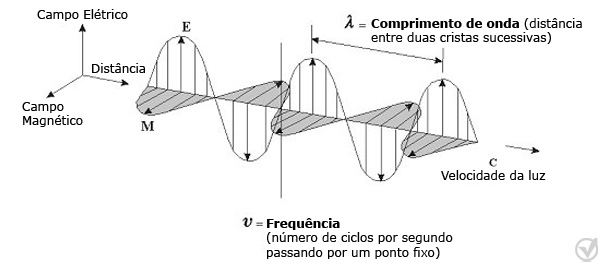 A frequência () de uma onda corresponde ao no de ondas que passam num dado ponto por seg. O comprimento de onda () é a distância entre duas cristas A velocidade de uma onda é dada por: c =  A velocidade de qualquer radiação eletromagnética no vácuo é constante e igual (velocidade da luz). Portanto  e  são inversamente proporcionais. Unidades:  	Hz (hertz) = s-1			nm = 10-9 mO espectro da radiação elétromagnéticaespectro da luz branca dispersa por um prismaEspectroscopia: “decomposição” dos comprimentos de onda que compõem certa radiação eletromagnética. Por ex. Quando eletricidade passa através de H2, ou o gás é aquecido a altas temperaturas, emite luz. Essa luz atravessando um prisma é decomposta e podem se observar os comprimentos de onda que a compõem. No espectro do hidrogênio há várias linhas de emissão. 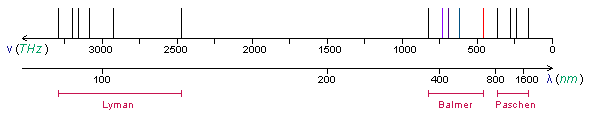 Espectro de emissão do hidrogênioO comprimento de onda das linhas desse espectro pode ser calculado usando a equação de Rydberg:        n2 > n1  é o comprimento de ondan é inteiro maior que 3R = 1,097x10-2 nm-1 (cte de Rydberg)Substituindo-se adequadamente n1 e n2 pode-se obter os  do espectro do hidrogênio.Série de Lyman 	n1 = 1	n2 = 2,3,4,...Série de Balmer 	n1 = 2	n2 = 3,4,5,...Série de Paschen	n1 = 3	n2 = 4,5,6,...Como explicar esta verificação? No inicio do séc. XX Planck e Einstein tinham proposto uma teoria segundo a qual a luz (radiação eletromagn.) seria composta de partículas a que chamaram fótons.A energia do fóton (energia cinética) estaria relacionada com a frequência da radiação eletromagnética pela equação: Ef = h h = cte de Planck = 6,63 x 10-34 J.s = frequencia da luzcomo c =  Ef = Lançando mão destas idéias, Niels Bohr propôs um modelo para o átomo que permitia explicar o espectro verificado na luz gerada pelo gás hidrogênio. 